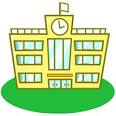 　　9月22日（日）に宝永小学校体育館にて「Aブロック交流事業～トリプルソフトバレーボール大会～」が行われました。準備運動ではヨーロッパの言語でおじさんがノリノリに歌うラヂオ体操で心をほぐし、会場に流れるBGM で頭の中をほぐし、メインのトリプルソフトバレーボールで身体をほぐし表彰式では顔がほぐれて笑いにあふれました。Aブロック参加校11校の参加者総勢82名の和（輪）が宝永小学校の体育館にできました。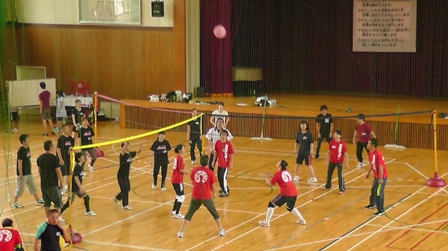 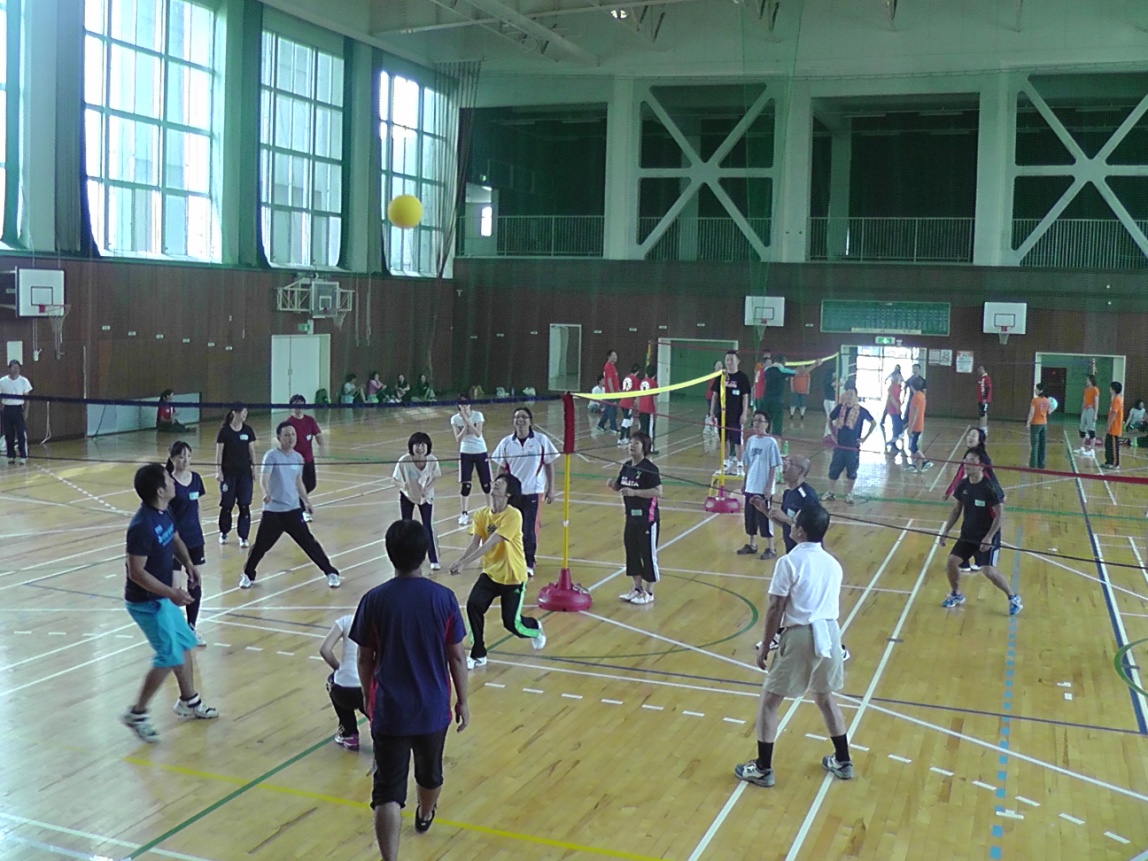 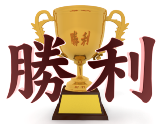 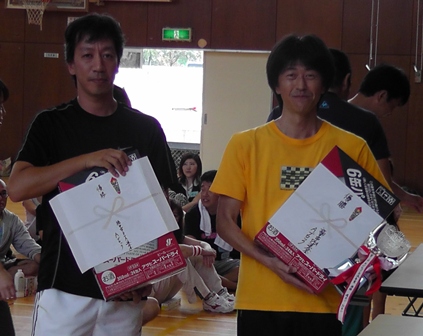 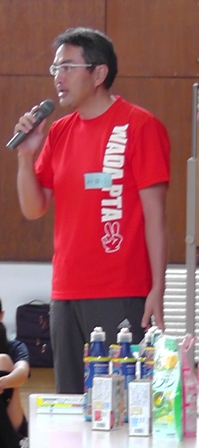 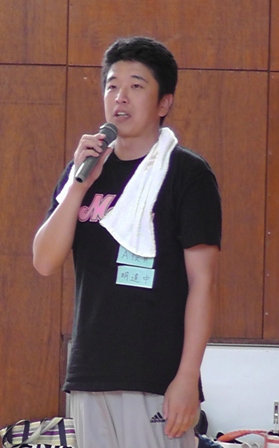 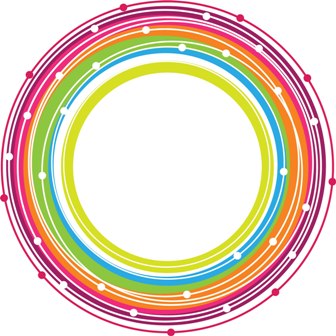 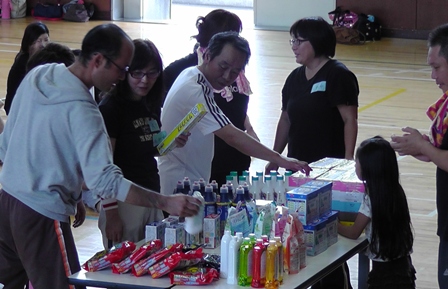 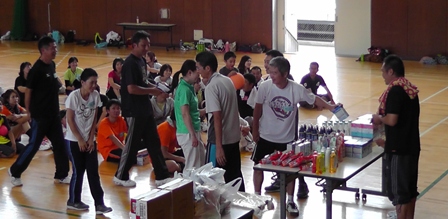 